INDICAÇÃO Nº 5047/2017Sugere ao Poder Executivo Municipal a recolocação das mesas de jogos de tabuleiros e baralho na Praça da Migração, no bairro Jardim Pérola. Excelentíssimo Senhor Prefeito Municipal, Nos termos do Art. 108 do Regimento Interno desta Casa de Leis, dirijo-me a Vossa Excelência para sugerir que, por intermédio do Setor competente, seja executada a recolocação das mesas de jogos de tabuleiros e baralho na Praça da Migração, no bairro Jardim Pérola, neste município. Justificativa:Munícipes residentes do bairro Jardim Pérola, procuraram por este vereador, no sentido de solicitarem intermédio junto ao Poder Executivo Municipal para que as mesas, ora retiradas durante a obra de revitalização da Praça da Migração, voltam a ser recolocadas nas dependências da Praça, uma vez que após o término das obras, os moradores, não possuem mais um espaço apropriado para jogarem seus jogos de tabuleiro e baralho na Praça da Migração, como era de costume anteriormente.Plenário “Dr. Tancredo Neves”, em 05 de junho de 2.017.JESUS VENDEDOR-Vereador / Vice Presidente-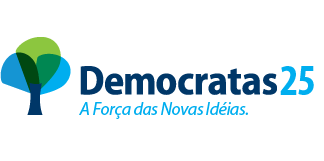 